	                                                      RESUME  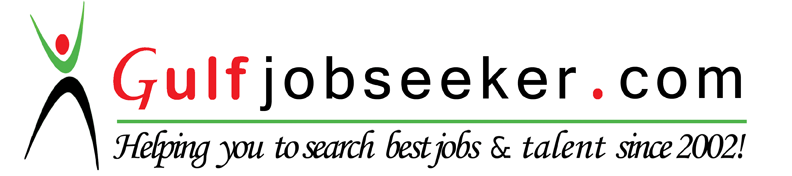 Whats app  Mobile:+971504753686 Gulfjobseeker.com CV No:1562772E-mail: gulfjobseeker@gmail.comPERSONAL DETAILSDate Of Birth	:	05.05.1985Sex	:	FEMALEMarital Status 	:	MARRIEDLanguage Proficiency	:	english, hindi, malayalam, ARABICACADEMIC DETAILSPROFESSIONAL QUALIFICATIONdiploma in general nursing and midwiferyPROFESSIONAL EXPERIENCEAREAS OF STUDY IN  NURSINGFoundations of nursingFirst AidAnatomyPhysiologyMicrobiologyBiochemistrySociologyPsychologyNutritionMedical NursingSurgical NursingEye & ENT NursingPharmacologyChild Health NursingMental Health NursingAdvanced Medical & Surgical NursingPalliative NursingCommunity Health NursingGynecologic & Maternity NursingNursing EducationPRACTICAL EXPERIENCE DURING STUDY PERIOD General wardsMedical WardsSurgical WardsMedical ICUCardiac ICUSurgical ICUMedical Emergency RoomOperation TheaterDIALYSIS UNITPost Operative ICUPost Operative WardsEye & ENT WardsPediatric WardsPediatric ICUPsychiatric WardsPsychiatric Emergency DepartmentNEURO SURGICAL UNITGynecology WardsNeonatal ICULabor RoomPublic Health centersRADIOLOGY & ENDOSCOPYINTENSIVE CARE UNITAssessing the physical and psychological needs of the patients.Rendering direct nursing care, monitoring vital signs, drug administration. Catheterization and care of insertion of drips and nasogastic tube.Care of patients with tracheostomy and cardiac surgeries HAVE ADEQUATE EXPERIENCE IN AKING CARE OF PATINTS WITH C.O.P.D.Epilepsy Sepsis Encephalitis Pulmonary Infraction Hypertension Myocardial Infection Unstable Angina Cardiac Arrhythmias Post cath procedure patients (PTCA, LABP and TPI ).CASES HANDELED IN CATH LAB            Assisting in various cardiac catheterization procedure such as:Angiogram – 	Coronary AngiogramRenal AngiogramPeripheral AngiogramAngioplasty - 	Coronary AngioplastyRenal AngioplastyPeripheral AngioplasyBPVASD Device ClosureEPS + RFATemporary & Permanent Pacemaker implantation,AICDIABPImpellaTranscatheter Aortic Valve ImplantationRotablationFFR/IFROCTIVUS(Volcano,Boston Scientific)Left Atrial Appendage  ClosureMitral Valve Annuloplasty(Percutaneous)Mitral Clip(Percutaneous)Renal DenervationPrimary AngioplastyECMOTECHNICAL EXPERTISE     Sheath removal and post management Management of cardiac patient before &after catheterization. Managing all medical emergencies. Cardiac and respiratory arrest management. Assisting in CVP & arterial line insertion. Assisting in Cardiac Catheterization Laboratory Procedure. Managing patients with Myocardial Infarction & Cardiac Arrest. Managing patients with VT/VF/AF Assessing the physical and psychological needs of the patients. Monitoring vital signs.Drug administration [IV, IM, SC and ID] Ryle’s tube, peripheral line and urinary catheter insertion. Fluid& electrolyte balance.SPECIAL COURSES1.Basic Life Support2.IV Therapy 3.Medical & Nursing documentation 4.Medication Safety5.Oxygen therapy6.Hemodynamics and VAD course.ADMINISTRATIVE SKILLPreparing duty rosters Works as a team leader Assigning staffs  for the patients.Making Nursing rounds.Organize educational activities for the department.Provide orientation for new staff nursesPerform competencies and evaluation for staff nurses.FAMILIAR IN HADLING THE FOLLOWING MACHINES AND EQUIPMENTS ECG MachineCardiac Monitoring Defibrillator Ventilator ABG Analyaser Syringe pump Pulse Oxymeter Glucometer Suction Apparatus Oxygen Flow Meter Wall Suctions . C-Pap & Bi- Pap IABP Machine CourseName of InstitutionUniversity/Board%   Marks1st YearSmt.VCTC of Nursing.Bhatia HospitalMaharashtra Nursing Council60%2nd YearSmt.VCTC of Nursing.Bhatia HospitalMaharashtra Nursing Council67%3rd YearSmt.VCTC of Nursing.Bhatia HospitalMaharashtra Nursing Council68%CourseName of InstitutionUniversity/BoardYear HSCVHSS KallisseryKerala Board2002SSLCGovt.VHSS For Girls. ChengannurKerala Board2000         PERIOD                    INSTITUTION      DESIGNATION26/08/2005 – 17/06/2006Bhatia HospitalStaff Nurse(Intensive Care Unit)05/12/2006 – 31/07/2007Escorts Heart Institute & Research CentreStaff Nurse (Cardiac Post Operative  Ward)11/10/2007 – 06/08/2009Asian Heart InstituteMumbaiStaff Nurse(Cath lab)06/09/2009 – still continuingPrince Sultan Cardiac Centre, MOHSaudi ArabiaClinical Instructer( cath lab )